AKDENİZ ÜNİVERSİTESİ
MÜHENDİSLİK FAKÜLTESİ
ÇEVRE MÜHENDİSLİĞİ BÖLÜMÜ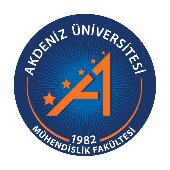 STAJ RAPORUAdı ve Soyadı:Numarası:Bölümü ve Sınıfı:Staj Yapılan Kuruluş:Staj Yapılan Şehir:Staj Başlama Tarihi:Staj Bitiş Tarihi:Staj Türü (Uygulama/Büro):